別記要領様式第１号－②（要領３及び４関係）※高等学校在学者用修学資金貸付申請書　　　　　　　　　　　　　　　　　　　　　　　　　　　　　　　　　　　　年　　月　　日群馬県社会福祉協議会長　あて　　　　　　　　　　　　　　　　　　　　　　　　　　　　　　　高等学校名　　　　　　　　　　　　　　　　　　　　　　　　　　　　学　　年　　　　　第　　　学年　　　　　　　　　　　　　　　　　　　　　　　養成施設名（予定）　　　　　　　　　　　　　　　　　　　　　　　学科・課程（予定）　　　　　　　　　　　　　　　　　　　　　　　　　　　　ふりがな　　　　　　　　　　　　　　　　　　　　　　　　　　　　氏　　名　　　　　　　　　　印                                                        　    年　　月　　日生　男・女　　次のとおり介護福祉士修学資金の貸付を受けたいので申請します。　※　他の制度とは、離職者訓練による介護福祉士訓練、生活福祉資金における修学資金、母子及び　　寡婦福祉資金における修学資金、（独）日本学生支援機構の奨学金、日本政策金融公庫の「国の教育ローン」などが該当します。（裏面）※１　要領７の（３）に基づき、別途連帯保証人を立てる場合には、参考様式を作成の上、　　申請書に添えて提出してください。※２　個人保証及び法人保証ともに、同資金で連帯保証を行っている修学生の人数及び保証金額の合計を記載してください（他の都道府県での保証を含め、過年度分から今回申請までの記載すること）。○添付書類　１　身上調書　　２　住民票　　３　所得証明書　　４　推薦調書　　５　自己推薦書　６　離職したことを証する書類（介護福祉士養成施設の入学時に４５歳以上の者であって、離職して２年以内のものが申請する場合に限る。）　７　在留カードの写し（外国人留学生が申請する場合に限る。）　８　連帯保証人については、次に掲げる書類を添付すること。　　　　【個人保証の場合】　　　　　（１）住民票　（２）直近の年額所得額が確認できる書類（市町村長が発行する所得　　　　　証明書等）ただし、連帯保証人が法定代理人で、２住民票及び３所得証明書を添付する場合には省略することができる。【法人保証の場合】　　　　　（１）登記事項証明書　（２）個人の保証人となることについて、法人の事業として位置づけを行ったことがわかる書類（定款又は寄付行為の写し※法人が原本証明をしたもの）　（３）前年度から２か年の決算書　（参考様式）　※この様式は、要領７の（３）に基づき別途連帯保証人を立てる場合に作成してください。※　同資金で連帯保証を行っている修学生の人数及び保証金額の合計を記載してください（他の都道府県での保証を含め、過年度分から今回申請までの記載すること）。○添付書類　　次に掲げる書類を添付すること。　　　（１）住民票　（２）直近の年額所得額が確認できる書類（市町村長が発行する所得証明書等）ただし、連帯保証人が法定代理人で、２住民票及び３所得証明書を添付する場合には省略することができる。介 護 福 祉 士修 学 資 金月額　　　　　　　　円　（うち生活保護加算分　　　　　　　　　　円）　　　　　　箇月分　　　　　　　　　　円入学準備金（第１学年度時加算額　　　　　　　　　　　　　　　　　円）就職準備金（卒業年度加算額　　　　　　　　　　　　　　　　　　　円）国家試験受験対策費用（卒業年度及びその前年度加算額　　　　　　　円）　　申　請　額　　　　　　　　　　　　円月額　　　　　　　　円　（うち生活保護加算分　　　　　　　　　　円）　　　　　　箇月分　　　　　　　　　　円入学準備金（第１学年度時加算額　　　　　　　　　　　　　　　　　円）就職準備金（卒業年度加算額　　　　　　　　　　　　　　　　　　　円）国家試験受験対策費用（卒業年度及びその前年度加算額　　　　　　　円）　　申　請　額　　　　　　　　　　　　円月額　　　　　　　　円　（うち生活保護加算分　　　　　　　　　　円）　　　　　　箇月分　　　　　　　　　　円入学準備金（第１学年度時加算額　　　　　　　　　　　　　　　　　円）就職準備金（卒業年度加算額　　　　　　　　　　　　　　　　　　　円）国家試験受験対策費用（卒業年度及びその前年度加算額　　　　　　　円）　　申　請　額　　　　　　　　　　　　円貸付期間　　　　　年　　月　　日から　　　年　　月　　日（　　　　　　か月）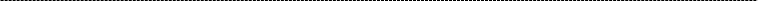 　　　　　年　　月　　日から　　　年　　月　　日（　　　　　　か月）　　　　　年　　月　　日から　　　年　　月　　日（　　　　　　か月）住所〒　　　　　　　　　　　　　　　（電話(自宅） 　　　　　　　　　　　）                               （携帯　　　　　　　　　　　　　　 ）〒　　　　　　　　　　　　　　　（電話(自宅） 　　　　　　　　　　　）                               （携帯　　　　　　　　　　　　　　 ）〒　　　　　　　　　　　　　　　（電話(自宅） 　　　　　　　　　　　）                               （携帯　　　　　　　　　　　　　　 ）入学年月　　　　年　　月卒業予定年月　　　　年　　月他の公的な助成・貸付制度※の利用予定他の制度を　　　　受ける予定　・　受けない予定　  名称　　　　　　　　　　　          　　　　　　　          金額   　 　                               　　　　　　　 　借受期間   　                             　　　　　　　    現在の状況 　　　（　　　 　　　　　　　　　　）他の制度を　　　　受ける予定　・　受けない予定　  名称　　　　　　　　　　　          　　　　　　　          金額   　 　                               　　　　　　　 　借受期間   　                             　　　　　　　    現在の状況 　　　（　　　 　　　　　　　　　　）他の制度を　　　　受ける予定　・　受けない予定　  名称　　　　　　　　　　　          　　　　　　　          金額   　 　                               　　　　　　　 　借受期間   　                             　　　　　　　    現在の状況 　　　（　　　 　　　　　　　　　　）〇連帯保証人（要領７の（１）関係：個人保証の場合）※１〇連帯保証人（要領７の（１）関係：個人保証の場合）※１〇連帯保証人（要領７の（１）関係：個人保証の場合）※１〇連帯保証人（要領７の（１）関係：個人保証の場合）※１〇連帯保証人（要領７の（１）関係：個人保証の場合）※１〇連帯保証人（要領７の（１）関係：個人保証の場合）※１ふりがなふりがな氏名氏名生年月日生年月日年　　　月　　日生年　　　月　　日生年　　　月　　日生年　　　月　　日生本人との関係本人との関係住所住所 〒                           〒                           〒                           〒                          電話（自宅）電話（自宅）携帯電話携帯電話職業職業勤 務 先所在地勤 務 先名称直近の年間所得額直近の年間所得額                                                　　　　　万円　                                                　　　　　万円　                                                　　　　　万円　                                                　　　　　万円　同資金での連帯保証合計※２同資金での連帯保証合計※２合計　　　　人合計　　　　人万円万円〇連帯保証人（要領７の（２）関係：法人保証の場合）〇連帯保証人（要領７の（２）関係：法人保証の場合）〇連帯保証人（要領７の（２）関係：法人保証の場合）〇連帯保証人（要領７の（２）関係：法人保証の場合）〇連帯保証人（要領７の（２）関係：法人保証の場合）ふりがな法人名法人所在地 〒                           〒                           〒                           〒                          電話法人代表者役職役職本人との関係本申請についての問い合わせ先（部署名等）　　　　　　　　　（電話）（住所）〒（担当者氏名）（部署名等）　　　　　　　　　（電話）（住所）〒（担当者氏名）（部署名等）　　　　　　　　　（電話）（住所）〒（担当者氏名）（部署名等）　　　　　　　　　（電話）（住所）〒（担当者氏名）前年度当期純利益                  円前年度課税所得前年度課税所得          　　　　　円同資金での連帯保証合計※２合計　　　　人合計　　　　人万円万円〇連帯保証人〇連帯保証人（要領７の（１）関係：個人保証の場合）　※　申請者が未成年者かつ連帯保証人である法定代理人とは別に連帯保証人を立てる場合に、当該連帯保証人について記入してください。〇連帯保証人〇連帯保証人（要領７の（１）関係：個人保証の場合）　※　申請者が未成年者かつ連帯保証人である法定代理人とは別に連帯保証人を立てる場合に、当該連帯保証人について記入してください。〇連帯保証人〇連帯保証人（要領７の（１）関係：個人保証の場合）　※　申請者が未成年者かつ連帯保証人である法定代理人とは別に連帯保証人を立てる場合に、当該連帯保証人について記入してください。〇連帯保証人〇連帯保証人（要領７の（１）関係：個人保証の場合）　※　申請者が未成年者かつ連帯保証人である法定代理人とは別に連帯保証人を立てる場合に、当該連帯保証人について記入してください。〇連帯保証人〇連帯保証人（要領７の（１）関係：個人保証の場合）　※　申請者が未成年者かつ連帯保証人である法定代理人とは別に連帯保証人を立てる場合に、当該連帯保証人について記入してください。〇連帯保証人〇連帯保証人（要領７の（１）関係：個人保証の場合）　※　申請者が未成年者かつ連帯保証人である法定代理人とは別に連帯保証人を立てる場合に、当該連帯保証人について記入してください。ふりがなふりがな氏名氏名生年月日生年月日年　　　月　　日生年　　　月　　日生年　　　月　　日生年　　　月　　日生本人との関係本人との関係住所住所 〒                           〒                           〒                           〒                          電話（自宅）電話（自宅）携帯電話携帯電話職業職業勤 務 先所在地勤 務 先名称直近の年間所得額直近の年間所得額                                                　　　　万円　                                                　　　　万円　                                                　　　　万円　                                                　　　　万円　同資金での連帯保証合計※２同資金での連帯保証合計※２合計　　　　人合計　　　　人万円万円